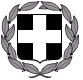 ΘΕΜΑ: Προσφορά τριήμερης εκπαιδευτικής εκδρομής στη ΣΥΡΟ 7-9/4/2022.ΣΧΕΤ: Υ.Α. 20883/ΓΔ4/12-02-2020 (ΦΕΚ 456/τ. Β΄/13-02-2020), ΦΕΚ4187/Β/10-09-2021Παρακαλούμε όσα ταξιδιωτικά γραφεία το επιθυμούν να στείλουν  έντυπη κλειστή προσφορά στο σχολείο μας μέχρι την  Τετάρτη 09 Μαρτίου  στις 13.00 το μεσημέρι για την πραγματοποίηση τριήμερης εκπαιδευτικής εκδρομής στη Σύρο στις 7-9/4/2022. Οι προσφορές θα ανοιχθούν και εκτιμηθούν από την προβλεπόμενη επιτροπή την ίδια ημέρα. Με κάθε προσφορά κατατίθεται από το τουριστικό γραφείο απαραιτήτως και Υπεύθυνη Δήλωση ότι διαθέτει ειδικό σήμα λειτουργίας, το οποίο βρίσκεται σε ισχύ.      Στην παραπάνω εκδρομή συμμετέχουν  80 περίπου μαθητές και  5 συνοδοί καθηγητές.Τα πούλμαν θα είναι σύγχρονα και θα διαθέτουν όλα τα απαραίτητα ταξιδιωτικά έγγραφα. Τα πούλμαν θα είναι στη διάθεση του σχολείου σε όλη τη διάρκεια της εκδρομής.  Εννοείται ότι στην τιμή θα προβλέπονται μετακινήσεις από το σχολείο στο λιμάνι του Πειραιά και το αντίστροφο, καθώς και μετακινήσεις στο νησί σύμφωνα με το πρόγραμμα της εκδρομής.Ξενοδοχείο 4* με ημιδιατροφή σε ελεύθερο μπουφέ  εντός του ξενοδοχείου.  Διαμονή των μαθητών σε δίκλινα, τρίκλινα ή τετράκλινα δωμάτια και των καθηγητών σε μονόκλινα.Απαιτείται ασφαλιστική κάλυψη αστικής ευθύνης του διοργανωτή και πρόσθετη ομαδική ασφαλιστική κάλυψη από ατύχημα και ασθένεια των συμμετεχόντων στην εκδρομή (ασφάλεια για covid).Να προβλέπονται δωρεάν συμμετοχές ασθενέστερων οικονομικά μαθητών καθώς και επιστροφή χρημάτων σε μαθητή που για αποδεδειγμένους λόγους ανωτέρας βίας ή αιφνίδιας ασθένειας ματαιωθεί η συμμετοχή του καθώς επίσης και μέριμνα για όλους τους συμμετέχοντες (διαμονή, διατροφή, εισιτήρια επιστροφής) σε περίπτωση που για κάποιο λόγο δε είναι δυνατόν να πραγματοποιηθεί το προγραμματισμένο δρομολόγιο επιστροφής του πλοίου.Θα συνεκτιμηθεί η ποιότητα των προσφερόμενων παροχών, η αξιοπιστία και η εμπειρία του ταξιδιωτικού πρακτορείου.ΠΡΟΓΡΑΜΜΑ ΕΚΔΡΟΜΗΣΠέμπτη 7/4/2022: Συγκέντρωση νωρίς το πρωί στο Σχολείο, επιβίβαση στα πούλμαν, μετάβαση στον Πειραιά και επιβίβαση στο πλοίο με προορισμό τη Σύρο. Άφιξη στο νησί, επίσκεψη στο Βιομηχανικό Μουσείο, σε εργαστήριο παρασκευής λουκουμιών, βόλτα στην πόλη και μεσημεριανό φαγητό. Μετάβαση και τακτοποίηση στο ξενοδοχείο. Το βράδυ δείπνο και διασκέδαση στην πόλη της Σύρου. Παρασκευή 8/4/2022: Αφύπνιση, πρωινό, επίσκεψη στην Ερμούπολη, στο Αρχαιολογικό μουσείο, στην Άνω Σύρο, την περιοχή Καστρί και Χαλανδριανή. Περιήγηση οδικώς το γύρο του νησιού,  μεσημεριανό φαγητό, επιστροφή στο ξενοδοχείο. Το βράδυ δείπνο και διασκέδαση στην πόλη της Σύρου.Σάββατο 9/4/2022: Αφύπνιση, πρωινό, επίσκεψη στην πόλη και στο Θέατρο Απόλλων. Το μεσημέρι επιβίβαση στο πλοίο, άφιξη στον Πειραιά το βράδυ και επιστροφή στο σχολείο του Μαραθώνα.ΣΗΜΕΙΩΣΗ: Το παραπάνω πρόγραμμα καθορίζεται και δύναται να τροποποιηθεί σύμφωνα με τις απαιτήσεις των συνοδών καθηγητών.                           Ο    ΔΙΕΥΘΥΝΤΗΣ                                                                                    ΚΑΛΑΤΖΗΣ ΠΕΡΙΚΛΗΣ